Avis de course et Programme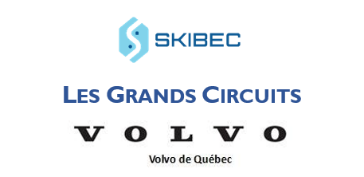 DATEDATELIEUCATÉGORIECATÉGORIEDISCIPLINEINSCRIPTIONSINSCRIPTIONSINSCRIPTIONSGratuit pour les athlètes inscrits aux Grands Circuits Volvo de Québec Invités : 45 $Gratuit pour les athlètes inscrits aux Grands Circuits Volvo de Québec Invités : 45 $Gratuit pour les athlètes inscrits aux Grands Circuits Volvo de Québec Invités : 45 $OUVERTURE DES REMONTÉSOUVERTURE DES REMONTÉSOUVERTURE DES REMONTÉSENDROITENDROITHEUREPISTE D’ENTRAINEMENTPISTE D’ENTRAINEMENTPISTE D’ENTRAINEMENTENDROITENDROITHEUREINSPECTION DU JURYINSPECTION DU JURYINSPECTION DU JURYENDROITENDROITHEUREJURYJURYJURYDÉLÉGUÉ TECHNIQUEDÉLÉGUÉ TECHNIQUEDÉLÉGUÉ TECHNIQUEJURYJURYJURYDIRECTEUR D’ÉPREUVEDIRECTEUR D’ÉPREUVEDIRECTEUR D’ÉPREUVEJURYJURYJURYARBITREARBITREARBITRECOURSECOURSECOURSE1RE COURSE1RE COURSE2E COURSETRACEURSTRACEURSTRACEURSINSPECTIONINSPECTIONINSPECTIONFIN DE L’INSPECTION (ENTRÉE FERMÉE POUR LES COUREURS)FIN DE L’INSPECTION (ENTRÉE FERMÉE POUR LES COUREURS)FIN DE L’INSPECTION (ENTRÉE FERMÉE POUR LES COUREURS)ENTRAÎNEURS EN POSITIONENTRAÎNEURS EN POSITIONENTRAÎNEURS EN POSITIONNOMBRE D’OUVREURS ET HEURE DE DÉPARTNOMBRE D’OUVREURS ET HEURE DE DÉPARTNOMBRE D’OUVREURS ET HEURE DE DÉPARTHEURE DE DÉPART 1ER COUREURHEURE DE DÉPART 1ER COUREURHEURE DE DÉPART 1ER COUREURINTERVALLE DE DEPARTINTERVALLE DE DEPARTINTERVALLE DE DEPARTAFFICHAGE DES DISQUALIFICATIONSAFFICHAGE DES DISQUALIFICATIONSAFFICHAGE DES DISQUALIFICATIONSREMISE DES PRIXREMISE DES PRIXREMISE DES PRIXDIVERSDIVERSDIVERSDIVERSDIVERSDIVERSINFORMATIONSSkibec Alpin Marie-Andrée Simard418 561 4514masimard@skibecalpin.caMerci à nos partenaires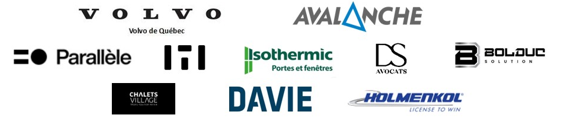 Skibec Alpin Marie-Andrée Simard418 561 4514masimard@skibecalpin.caMerci à nos partenairesSkibec Alpin Marie-Andrée Simard418 561 4514masimard@skibecalpin.caMerci à nos partenairesClubClub